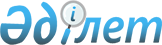 Каспий теңізінің теңіз ортасын қорғау жөніндегі негіздемелік конвенцияға Каспий теңізін жерүсті көздерінен және құрлықта жүзеге асырылатын қызмет нәтижесінде ластанудан қорғау жөніндегі хаттаманы ратификациялау туралыҚазақстан Республикасының Заңы 2021 жылғы 1 қарашадағы № 71-VII ҚРЗ.
      2012 жылғы 12 желтоқсанда Мәскеуде жасалған Каспий теңізінің теңіз ортасын қорғау жөніндегі негіздемелік конвенцияға Каспий теңізін жерүсті көздерінен және құрлықта жүзеге асырылатын қызмет нәтижесінде ластанудан қорғау жөніндегі хаттама ратификациялансын.
					© 2012. Қазақстан Республикасы Әділет министрлігінің «Қазақстан Республикасының Заңнама және құқықтық ақпарат институты» ШЖҚ РМК
				
      Қазақстан РеспубликасыныңПрезиденті

Қ. ТОҚАЕВ
